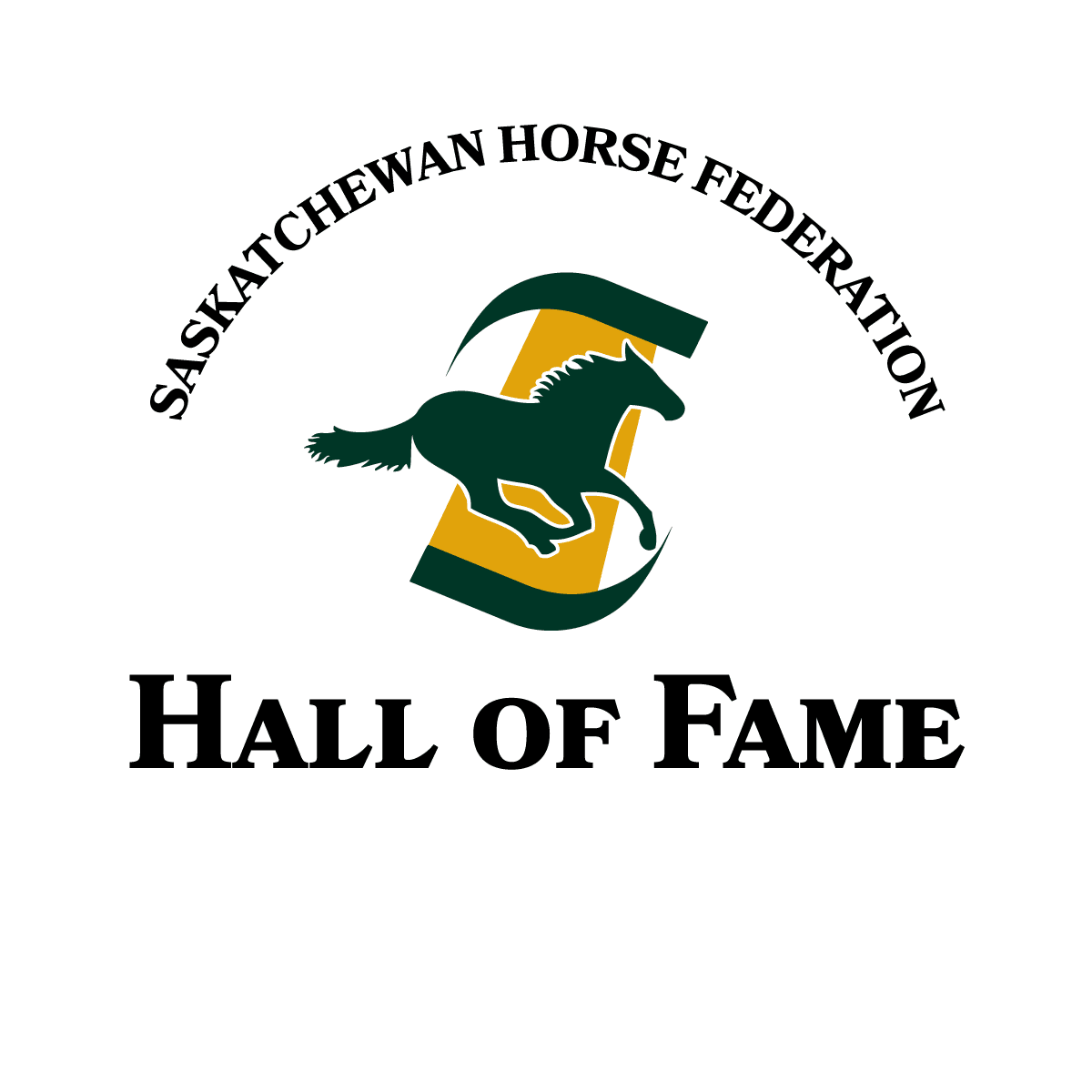 GENERAL ELIGIBILITY CRITERIAPersons or horses to be formally and publicly recognized in the Saskatchewan Horse Federation Hall of Fame must have, in the course of their residence in Saskatchewan, promoted growth and awareness of the role of the horse in our culture, agricultural history, industry, or equestrian sport. Candidates are NOT required to be or have been members of the Saskatchewan Horse Federation.Candidates for induction may be an individual, a family, or a horse and have made a unique contribution beyond the local level. The acts for which they are recognized must have benefited the industry and sport on a Provincial level at least.  National or International contributions enhance eligibility.This form must be used for nominations and may have a maximum of three one-page support letters attached.  Please provide a list of possible sponsors to cover the cost of the $250.00 Induction Fee.  (Do not remit the $250.00 nomination fee with the application. You will be contacted by the SHF Hall of Fame Committee). The fee covers the cost of induction respecting such things as framing, printing, preparation of the citation plaque, two complimentary Inductee’s tickets to the induction ceremony, program brochures and correspondence regarding the induction ceremony.  Please do not advise the nominee of your application to avoid disappointment if not approved. Nominations for individuals, couples or families will be considered for induction using the same criteria.  The case must be made however that couples or members of the family have contributed equally to the accomplishments.Nominations will be kept on file and reconsidered for up to two additional years.  The nominator may submit additional information prior to the October  31 deadline in each of the subsequent two years.  After being considered for three years, a new application will be required.Nominations must be received by midnight October 31 to be evaluated for the following year. 1. Nominee Information (Please attach a list for family nomination). For Equine Nominations, skip to step #4.2. Provide name and contact information of two family members or others who can be contacted confidentially pertaining to the nomination.3. Using the following categories, identify and list the positions held by the nominee(s). Identify the specific areas in which the nominee made a prime contribution in relation to his/her group including unique leadership qualities, innovative ideas and promoting the role of the horse in Saskatchewan. Complete the section(s) that best apply to your nominee(s) (Use additional pages if necessary)4. Equine Nominee Information5. List and describe in detail the contributions that the nominee(s) or horse(s) has made to growth and awareness of the role of the horse in our culture, agricultural history, industry, or sport. (In the instance where a couple or family is being nominated, please explain how all parties have contributed to the accomplishments)6. Additional comments or supplemental information (attach other supporting material if possible)7. We, the undersigned believe the information provided is true, complete, and accurate, to the best of our knowledge. (Three signatures are required)8. It is not required the nominator be responsible for the payment of the $250 nomination fee. Please provide a list of sponsors including name, contact information, and amount of sponsorship to cover the $250.00 induction fee.9. Submitted BySelections are the responsibility of the Saskatchewan Horse Federation Hall of Fame. All decisions respecting selections are final.Return To:	Committee Chair		c/o Saskatchewan Horse Federation Hall of Fame		300-1734 Elphinstone Street		Regina, SK   S4T 1K1Please Note: DO NOT inform the nominee and/or family of the nomination. Should your nomination be selected, the SHF Hall of Fame will contact you and inform the nominee and/or family.First NameFirst NameFirst NameFirst NameLast NameLast NameYear of BirthYear of BirthYear of Birth(If Deceased) Year of Death(If Deceased) Year of Death(If Deceased) Year of DeathAddressAddressPhoneEmailii.NameNameAddressPhonePhoneEmailii.NameNameAddressPhonePhoneEmaili.    Volunteerism/Community Involvement:ii.    Agricultural History:iii.    Industry:iv.    Equestrian Sport:i.Horse Name Horse Name Horse Name BreedSexSexYear of BirthYear of Birth(If Deceased) Year of Death(If Deceased) Year of Death(If Deceased) Year of DeathPedigree/BloodlinesPedigree/BloodlinesPedigree/BloodlinesPedigree/BloodlinesPedigree/BloodlinesIs this Horse Saskatchewan Bred?Is this Horse Saskatchewan Bred?Is this Horse Saskatchewan Bred?Is this Horse Saskatchewan Bred?Is this Horse Saskatchewan Bred?Is this Horse Saskatchewan Bred? Yes    No Yes    NoIs this Horse Canadian Bred?Is this Horse Canadian Bred?Is this Horse Canadian Bred?Is this Horse Canadian Bred? Yes    NoName of BreederName of BreederName of BreederName of Breederii.Owner NameOwner NameOwner NameAddressAddressPhoneEmaili.SignatureAddressAddressPrint NamePrint NameDateii.SignatureAddressAddressPrint NamePrint NameDateiii.SignatureAddressAddressPrint NamePrint NameDatei.NameAddressAddressPhoneEmailEmailii.NameAddressAddressPhoneEmailEmailiii.NameAddressAddressPhoneEmailEmailiv.NameAddressAddressPhoneEmailEmailNameAddressAddressAddressPhoneEmailEmailSignatureSignatureDate